КАРАР                                                                   РЕШЕНИЕ                                 «30» октябрь  2019 й.            № 4-8               «30»  октября 2019 г.ОБ УТВЕРЖДЕНИИ ПОЛОЖЕНИЯ О ПОРЯДКЕ ПРОВЕДЕНИЯ КОНКУРСА НА ЗАМЕЩЕНИЕ ВАКАНТНОЙ ДОЛЖНОСТИ МУНИЦИПАЛЬНОЙ СЛУЖБЫ СЕЛЬСКОГО ПОСЕЛЕНИЯ УДЕЛЬНО-ДУВАНЕЙСКИЙ СЕЛЬСОВЕТ МУНИЦИПАЛЬНОГО РАЙОНА БЛАГОВЕЩЕНСКИЙ РАЙОН РЕСПУБЛИКИ БАШКОРТОСТАНВ соответствии с Федеральным законом от 06.10.2003 № 131-ФЗ «Об общих принципах организации местного самоуправления в Российской Федерации», Федеральным законом от 02.03.2007 № 25-ФЗ «О муниципальной службе в Российской Федерации»,  Законом Республики Башкортостан от 16.01.2007 № 453-з «О муниципальной службе в Республике Башкортостан», Уставом сельского поселения Удельно-Дуванейский сельсовет муниципального района Благовещенский район Республики Башкортостан Совет сельского поселения Удельно-Дуванейский сельсовет муниципального района Благовещенский район Республики Башкортостан РЕШИЛ:1. Утвердить Положение о порядке проведения конкурса на замещение вакантной должности муниципальной службы сельского поселения Удельно-Дуванейский  сельсовет муниципального района Благовещенский район Республики Башкортостан согласно приложению к настоящему решению.2. Признать утратившим силу решение Совета сельского поселения Удельно-Дуванейский сельсовет муниципального района Благовещенский район Республики Башкортостан от 13.08.2010 № 41-2 «Об утверждении Положения о порядке проведения конкурса на замещение должности муниципальной службы в сельском поселении Удельно-Дуванейский  сельсовет муниципального район  Благовещенский район Республики Башкортостан» (с изменениями от 03.02.2017  №19-1 и  от 03.02.2017 №19-1).3. Обнародовать настоящее решение в здании Администрации сельского поселения Удельно-Дуванейский  сельсовет муниципального района Благовещенский район Республики Башкортостан по адресу: с.Удельно-Дуваней, ул.Димитрова, д.24  и разместить на официальном сайте сельского поселения(duvanblag-rb.ru );4. Контроль за исполнением настоящего решения возложить на постоянную комиссию Совета сельского поселения Удельно-Дуванейский  сельсовет муниципального района Благовещенский район Республики Башкортостан по социально-гуманитарным вопросам, благоустройству и экологии (Сетлаков А.В).Глава сельского поселения                                     Н. С. ЖилинаПриложениек решению Совета                                                                                                                                 сельского поселенияУдельно-Дуванейский  сельсовет                                                                                                                           муниципального района Благовещенский район Республики Башкортостанот 30.10. 2019 г. № 4-8ПОЛОЖЕНИЕО ПОРЯДКЕ ПРОВЕДЕНИЯ КОНКЦУРСА НА ЗАМЕЩЕНИЕ ВАКАНТНОЙ ДОЛЖНОСТИ МУНИЦИПАЛЬНОЙ СЛУЖБЫ СЕЛЬСКОГО ПОСЕЛЕНИЯ УДЕЛЬНО-ДУВАНЕЙСКИЙ   СЕЛЬСОВЕТ МУНИЦИПАЛЬНОГО РАЙОНА БЛАГОВЕЩЕНСКИЙ РАЙОН РЕСПУБЛИКИ БАШКОРТОСТАН1. ОБЩИЕ ПОЛОЖЕНИЯ1.1. Конкурс на замещение вакантных должностей муниципальной службы (далее - должности), утвержденных в соответствии с Законом Республики Башкортостан от 7 декабря 2012 года № 617-з «О реестре должностей муниципальной службы в Республике Башкортостан», проводится в целях обеспечения права граждан Российской Федерации, граждан иностранных государств - участников международных договоров Российской Федерации, в соответствии с которыми иностранные граждане имеют право находиться на муниципальной службе (далее - граждане), на равный доступ к муниципальной службе в соответствии с их способностями и профессиональной подготовкой, а также права муниципальных служащих на должностной рост на конкурсной основе, совершенствование работы по подбору и расстановке кадров.1.2. Конкурс объявляется по решению представителя нанимателя при наличии вакантной должности муниципальной службы.Конкурс не проводится в случаях:- заключения срочного трудового договора;- назначения на должность муниципального служащего (гражданина), состоящего в кадровом резерве, в том числе сформированном на конкурсной основе;- при переводе муниципального служащего на иную должность муниципальной службы в случае невозможности, в соответствии с медицинским заключением, исполнения им должностных обязанностей по занимаемой должности муниципальной службы;- при переводе муниципального служащего на иную должность муниципальной службы в случае: кадровой ротации, сокращения замещаемой им должности, реорганизации, ликвидации органа местного самоуправления или изменения его структуры;- при назначении на отдельные должности муниципальной службы, исполнение должностных обязанностей по которым связано с использованием сведений, составляющих государственную тайну;- при назначении на должности муниципальной службы, относящиеся к высшей группе должностей муниципальной службы.Муниципальные служащие могут участвовать в конкурсе независимо от того, какие должности они занимают в момент его проведения.1.3. Муниципальному служащему, принятому по результатам конкурса-испытания, испытательный срок не устанавливается.2. ПРАВО НА УЧАСТИЕ В КОНКУРСЕ2.1. Право на участие в конкурсе на замещение вакантной должности муниципальной службы имеют граждане, перечисленные в пункте 1.1 настоящего Положения, достигшие возраста 18 лет, владеющие государственным языком Российской Федерации и соответствующие квалификационным требованиям, установленным в соответствии с Федеральным законом «О муниципальной службе в Российской Федерации», для замещения должностей муниципальной службы (далее - квалификационные требования для замещения должностей муниципальной службы), при отсутствии обстоятельств, указанных в статье 13 Федерального закона «О муниципальной службе в Российской Федерации», в качестве ограничений, связанных с муниципальной службой.2.2. Гражданин (муниципальный служащий) не допускается к участию в конкурсе либо выбывает из конкурса в связи с его несоответствием квалификационным требованиям для замещения вакантной должности муниципальной службы, предоставлением недостоверных сведений, а также в связи с ограничениями, установленными Федеральным законом «О муниципальной службе в Российской Федерации», установленными для поступления на муниципальную службу и ее прохождения.3. ОРГАНИЗАЦИЯ ПРОВЕДЕНИЯ КОНКУРСА3.1. Обнародование условий проведения конкурса, сведений о дате, времени и месте его проведения, а также проекта трудового договора производится не позднее, чем за 20 дней до дня проведения конкурса в здании Администрации сельского поселения и размещаются на официальном сайте сельского поселения.3.2. Гражданин, изъявивший желание участвовать в конкурсе, представляет в конкурсную комиссию следующие документы:- заявление с просьбой о поступлении на муниципальную службу и замещении должности муниципальной службы;- собственноручно заполненную и подписанную анкету по форме, установленной распоряжением Правительства Российской Федерации от 26 мая 2005 г. № 667-р «Об утверждении формы анкеты для участия в конкурсе на замещение вакантной должности государственной гражданской службы Российской Федерации» с приложением фотографии-  паспорт;- трудовую книжку, за исключением случаев, когда трудовой договор заключается впервые;-  документ об образовании;- страховое свидетельство обязательного пенсионного страхования, за исключением случаев, когда трудовой договор (контракт) заключается впервые;- свидетельство о постановке физического лица на учет в налоговом органе по месту жительства на территории Российской Федерации;- документы воинского учета - для граждан, пребывающих в запасе, и лиц, подлежащих призыву на военную службу;- заключение медицинской организации об отсутствии заболевания, препятствующего поступлению на муниципальную службу;- сведения о доходах за год, предшествующий году поступления на муниципальную службу, об имуществе и обязательствах имущественного характера;- сведения, предусмотренные статьей 15.1 Федерального закона от 02 марта 2007 г. № 25-ФЗ «О муниципальной службе в Российской Федерации»; - иные документы, предусмотренные федеральными законами, указами Президента Российской Федерации и постановлениями Правительства Российской Федерации. Гражданин, желающий участвовать в конкурсе, вправе также представить характеристику или рекомендательное письмо с места работы, рекомендации лиц, знающих претендента по совместной работе.В случаях, установленных законодательством, конкурсная комиссия проводит проверку сведений, представленных кандидатом, и принимает решение о допуске к участию в конкурсе.В случае установления в ходе проверки обстоятельств, препятствующих в соответствии с федеральными законами и другими нормативными правовыми актами Российской Федерации и Республики Башкортостан поступлению гражданина на муниципальную службу, он информируется в письменной форме представителем нанимателя о причинах отказа в участии в конкурсе.3.3. Граждане предоставляют необходимые документы не позднее 15 дней с момента опубликования объявления. Несвоевременное или неполное предоставление документов без уважительных причин является основанием для отказа гражданину в участии в конкурсе. Решение о допуске к участию в конкурсе сообщается подавшим документы не позднее чем за 5 дней до его проведения.3.4. Конкурс проводится среди граждан, подавших заявление на участие в нем, соответствующих квалификационным требованиям по соответствующей должности, отвечающее требованиям законодательства Российской Федерации, Республики Башкортостан о муниципальной службе. Конкурс заключается в оценке профессионального уровня кандидатов на замещение вакантной должности муниципальной службы, их соответствия квалификационным требованиям к этой должности.Для комплексной оценки профессиональной компетенции граждан, претендующих на замещение должности муниципальной службы, используются качественные признаки, к которым относятся: образование; стаж профессиональной или муниципальной службы; уровень профессиональных знаний, необходимых для исполнения должностных обязанностей; уровень навыков, необходимых для исполнения должностных обязанностей; уровень профессионально-этических качеств; уровень достигнутых результатов профессиональной служебной деятельности.3.5. Конкурс проводится в форме конкурса документов (анализ анкетных данных: листка по учету кадров, личных заявлений, автобиографии, документов об образовании, характеристик) и конкурса-испытания.3.6. Конкурс-испытание может быть проведен в форме: интервьюирования (собеседования), тестирования профессиональных и личностных качеств кандидата, метода групповой дискуссии, ролевой игры, экзамена по соответствующей должности муниципальной службы, анализа конкретных ситуаций (кейсы), анкетирования, выполнения практического задания (рефераты, предложения).В зависимости от количества граждан, участвующих в конкурсе, конкурсная комиссия принимает решение о форме конкурса-испытания.3.7. За 5 дней до проведения конкурса конкурсная комиссия оповещает граждан, допущенных к участию в конкурсе, о виде конкурса-испытания.3.8. В случае выявления нескольких кандидатов конкурсная комиссия вправе провести дополнительное испытание, по результатам которого может быть определен победитель.4. КОНКУРСНАЯ КОМИССИЯ, ПОРЯДОК ФОРМИРОВАНИЯ4.1. Для проведения конкурса представителем нанимателя образуется конкурсная комиссия, которая состоит из 6 человек, включая председателя, заместителя председателя, секретаря и членов комиссии. Руководство деятельностью конкурсной комиссии осуществляет председатель конкурсной комиссии.Заседание конкурсной комиссии проводится при наличии не менее двух кандидатов. Заседание конкурсной комиссии считается правомочным, если на нем присутствует не менее двух третей от общего числа ее членов. Решения конкурсной комиссии по результатам проведения конкурса принимаются открытым голосованием простым большинством голосов ее членов, присутствующих на заседании. При равенстве голосов решающим является голос председателя конкурсной комиссии.Конкурсная комиссия формируется таким образом, чтобы была исключена возможность возникновения конфликтов интересов, которые могли бы повлиять на принимаемые конкурсной комиссией решения.К работе конкурсной комиссии могут привлекаться независимые эксперты.4.2. Решение конкурсной комиссии принимается в отсутствие кандидата на замещение вакантной должности муниципальной службы. По результатам конкурса комиссия дает претенденту одну из следующих оценок:1) соответствует должности муниципальной службы и рекомендуется для назначения;2) рекомендуется для включения в базу данных резерва для замещения должности муниципальной службы с его согласия;3) не соответствует должности муниципальной службы.4.3. Результаты голосования конкурсной комиссии заносятся в протокол.4.4. В случае если победитель конкурса отказывается от заключения трудового договора, договор заключается с участником конкурса, занявшим второе место по результатам конкурса (если разница голосов при голосовании не более двух), либо назначается повторный конкурс.4.5. Если в результате конкурса не были выявлены кандидаты, отвечающие требованиям, предъявляемым по должности муниципальной службы, на замещение которой он был объявлен, комиссия вправе принять решение о проведении повторного конкурса.4.6. Каждому участнику конкурса сообщается о результатах конкурса в течение 10 дней со дня его завершения в письменной форме.4.7. Документы гражданина, участвовавшего в конкурсе, но не прошедшего его и не включенного в кадровый резерв (далее по тексту - участвовавший в конкурсе кандидат), возвращаются ему по его обращению в течение одного месяца со дня завершения конкурса, под расписку. В случае, если по истечении указанного срока участвовавший в конкурсе кандидат не обратился за возвратом документов, представленных на конкурс, такие документы подлежат уничтожению, о чем составляется соответствующий акт.4.8. Кандидат вправе обжаловать решение конкурсной комиссии в соответствии с законодательством Российской Федерации.Расходы, связанные с участием в конкурсе (проезд к месту проведения конкурса и обратно, наем жилого помещения, проживание, пользование услугами средств связи и другие), осуществляются претендентами на замещение вакантной должности и кандидатами, участвовавшими в конкурсе за счет собственных средств.БАШҠОРТОСТАН РЕСПУБЛИКАhЫБЛАГОВЕЩЕН РАЙОНЫ         МУНИЦИПАЛЬ РАЙОНЫНЫҢ   УДЕЛЬНО-ДЫУАНАЙ АУЫЛ СОВЕТЫ  АУЫЛЫ БИЛӘМӘhЕ СОВЕТЫXXV11I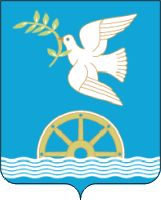 СОВЕТ СЕЛЬСКОГО ПОСЕЛЕНИЯ УДЕЛЬНО-ДУВАНЕЙСКИЙ СЕЛЬСОВЕТМУНИЦИПАЛЬНОГО РАЙОНА БЛАГОВЕЩЕНСКИЙ РАЙОНРЕСПУБЛИКИ  БАШКОРТОСТАНXXV11I